						July 25, 2018JB SOWYRDA, MANAGING PARTNERCSD ENERGY ADVISORS, LLC2407 OAKS FORTKS DRIVEKINGWOOD, TX  77339Dear Mr. Sowyrda:	On July 17, 2018, the Commission received your Application of CSD Energy Advisors, LLC, for approval to supply electric generation services to the public in the Commonwealth of PA.  Upon initial review, the Application has been determined to be missing information for the following reasons:The filing fee must be made payable to the Commonwealth of Pennsylvania.The Proof of Publication of The Scranton Times must be in its original form because it is required for us to have notarized original affidavits with original signatures.  Copies of Proofs of Publication will not be accepted.A Tax Certification Statement must be included.	Pursuant to 52 Pa. Code §1.4, you are required to correct this missing information.  Failure to do so within 20 days of the date of this letter will result in the Application being returned unfiled.   	Please return your items to the above listed address and address to the attention of Secretary Chiavetta.	Should you have any questions pertaining to your application, please contact our Bureau at 717-772-7777.								Sincerely,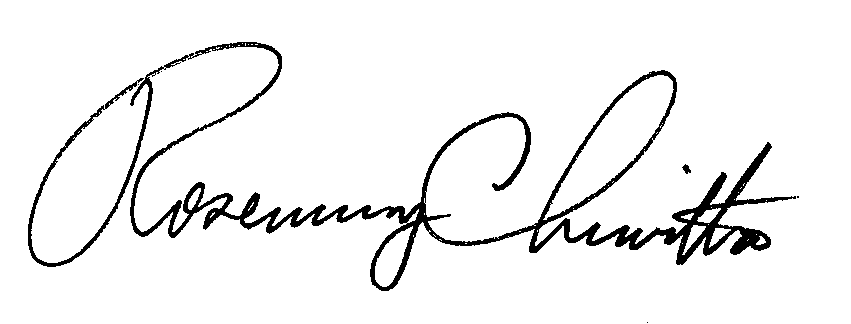 							Rosemary ChiavettaSecretary					RC:AEL